АДМИНИСТРАЦИЯ  ВЕСЬЕГОНСКОГО  РАЙОНАТВЕРСКОЙ  ОБЛАСТИПОСТАНОВЛЕНИЕг. Весьегонск14.09.2018										               № 381п о с т а н о в л я ю:1. Внести в муниципальную программу муниципального образования Тверской области «Весьегонский район» «Информационное обеспечение населения Весьегонского района» на 2018–2023 годы, утверждённую постановлением администрации Весьегонского района от 29.12.2017 №  654, следующие изменения:а) в паспорте программы первый и второй абзац раздела «Объемы и источники финансирования муниципальной программы по годам ее реализации  в разрезе подпрограмм» изложить в следующей редакции:		б) главу 3 «Объем финансовых ресурсов, необходимый для реализации подпрограммы» изложитьв следующей редакции: Глава 3Объем финансовых ресурсов, необходимый для реализации подпрограммы.Общий объем бюджетных ассигнований, выделенный на реализацию подпрограммы 1, составляет 4 605 289,00 рублей.  Объем бюджетных ассигнований, выделенный на реализацию подпрограммы 1, по годам реализации муниципальной программы в разрезе задач, приведен в таблице 1.Таблица 1г) приложение 1 «Характеристика   муниципальной   программы муниципального образования  Тверской области «Весьегонский район» «Информационное обеспечение населения Весьегонского района» на 2018-2023 годы» изложить в новой редакции (прилагается).2. Обнародовать настоящее постановление на информационных стендах муниципального образования «Весьегонский район».3. Настоящее постановление вступает в силу после его официального обнародования.4. Контроль за исполнением настоящего постановления возложить на заместителя главы администрации района  Живописцеву Е.А.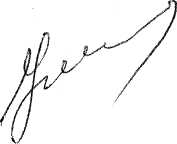 Глава администрации района                                              И.И.УгнивенкоО внесении изменений в постановление администрации Весьегонского района от 29.12.2017№ 654Объемы и источники финансирования муниципальной программы по годам ее реализации  в разрезе подпрограммФинансирование программы осуществляется за счет средств районного и областного бюджета в следующих объёмах (руб).Всего по программе –4 605 289,002018 год – 1 605 289,00, в том числе: подпрограмма 1 – 1 605 289,00Годы реализации муниципальнойпрограммыОбъем бюджетных ассигнований, выделенный на реализацию подпрограммы «Совершенствование, развитие, повышение эффективности информационного обеспечения населения»(рублей)Объем бюджетных ассигнований, выделенный на реализацию подпрограммы «Совершенствование, развитие, повышение эффективности информационного обеспечения населения»(рублей)Итого,рублейГоды реализации муниципальнойпрограммыЗадача  1Повышение 	эффективности информационного обеспечения населения.Задача 2 «Субсидии на поддержку редакций районных и городских газет»2018 г.600 000,001 005 289,001 605 289,002019 г.600 000,000,00600 000,002020 г.600 000,000,00600 000,002021 г.600 000,000,00600 000,002022 г.600 000,000,00600 000,002023 г.600 000,000,00600 000,00Всего, рублей3 600 000,001 005 289,004 605 289,00